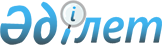 Об установлении зон санитарной охраны хозяйственно-питьевого водозабора на участке скважин № 21, № 22, № 23, № 24 Сарыкольского водозабора и № 31, № 32 Весело-Кутского водозабора, расположенных в Карабалыкском районе
					
			Утративший силу
			
			
		
					Постановление акимата Костанайской области от 14 февраля 2014 года № 40. Зарегистрировано Департаментом юстиции Костанайской области 18 марта 2014 года № 4504. Утратило силу постановлением акимата Костанайской области от 28 апреля 2022 года № 181
      Сноска. Утратило силу постановлением акимата Костанайской области от 28.04.2022 № 181 (вводится в действие по истечении десяти календарных дней после дня его первого официального опубликования).
      В соответствии со статьями 39, 117 Водного кодекса Республики Казахстан от 9 июля 2003 года, статьей 27 Закона Республики Казахстан от 23 января 2001 года "О местном государственном управлении и самоуправлении в Республике Казахстан" акимат Костанайской области ПОСТАНОВЛЯЕТ:
      Сноска. Преамбула постановления с изменением, внесенным постановлением акимата Костанайской области от 14.03.2016 № 116 (вводится в действие по истечении десяти календарных дней после дня его первого официального опубликования).


      1. Установить зоны санитарной охраны хозяйственно-питьевого водозабора на участке скважин № 21, № 22, № 23, № 24 Сарыкольского водозабора и № 31, № 32 Весело–Кутского водозабора, расположенных в Карабалыкском районе согласно приложению.
      2. Настоящее постановление вводится в действие по истечении десяти календарных дней после дня его первого официального опубликования.
      СОГЛАСОВАНО:
      Исполняющий обязанности
      руководителя государственного
      учреждения "Департамент
      комитета государственного
      санитарно-эпидемиологического
      надзора Министерства
      здравоохранения Республики
      Казахстан по Костанайской
      области"
      ______________ С. Байменова
      Руководитель республиканского
      государственного учреждения
      "Тобол-Торгайская бассейновая
      инспекция по регулированию
      использования и охране водных
      ресурсов Комитета по водным
      ресурсам Министерства охраны
      окружающей среды Республики
      Казахстан"
      _____________ Г. Оспанбекова
      Руководитель ГУ "Управление
      природных ресурсов и
      регулирования природопользования
      акимата Костанайской области"
      ___________________ К. Тулеубаев
      Аким Карабалыкского района
      _____________ А. Исмагулов Зоны санитарной охраны хозяйственно-питьевого
водозабора на участке скважин № 21, № 22, № 23,
№ 24 Сарыкольского водозабора и № 31, № 32
Весело–Кутского водозабора, расположенных в
Карабалыкском районе
      Примечание: границы зон санитарной охраны отражены в картографическом материале "Проект обоснования размеров поясов зон санитарной охраны водозаборов ТОО "Ак-Бидай-Агро" на участках скважин № 21-24 (Сарыкольский водозабор), № 31,32 (Весело-Кутский водозабор) в Карабалыкском районе Костанайской области" (заказчик - товарищество с ограниченной ответственностью "Ак-Бидай-Агро").
					© 2012. РГП на ПХВ «Институт законодательства и правовой информации Республики Казахстан» Министерства юстиции Республики Казахстан
				
      Аким области

Н. Садуакасов
Приложение
к постановлению акимата
от 14 февраля 2014 года № 40
Наименование источника водозабора
Размеры зон санитарной охраны
Размеры зон санитарной охраны
Размеры зон санитарной охраны
Размеры зон санитарной охраны
Размеры зон санитарной охраны
Размеры зон санитарной охраны
Наименование источника водозабора
I пояс
I пояс
II пояс
II пояс
III пояс
III пояс
Наименование источника водозабора
Граница
Площадь
Граница
Площадь
Граница
Площадь
Скважины № 21, № 22, № 23, № 24 Сарыкольского водозабора
Радиус - 50 метров вокруг каждой скважины
4,37 гектара
Радиус - 245 метров вокруг каждой скважины
29,95 гектара
Радиус - 1734 метра вокруг каждой скважины
960 гектар
Скважины № 31, № 32 Весело-Кутского водозабора
Радиус - 50 метров вокруг каждой скважины
1,7 гектара
Радиус - 259 метров вокруг каждой скважины
24,1 гектара
Радиус - 1833 метра вокруг каждой скважины
1070 гектар